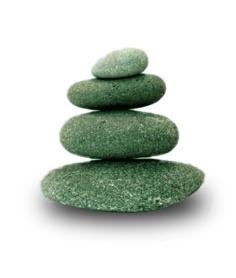 Supplemental Guide:Pathology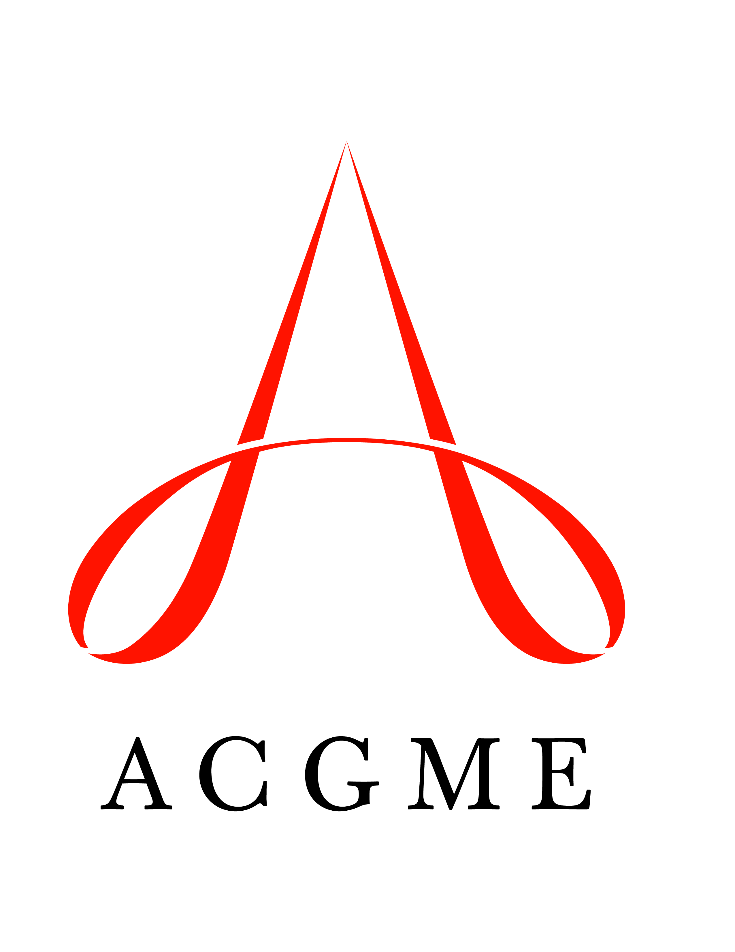 January 2019Milestones Supplemental GuideThis document provides additional guidance and examples for the Pathology Milestones. This is not designed to indicate any specific requirements for each level, but to provide insight into the thinking of the Milestone Work Group.Included in this document is the intent of each Milestone and examples of what a Clinical Competency Committee (CCC) might expect to be observed/assessed at each level. Also included are suggested assessment models and tools for each subcompetency, references, and other useful information.Review this guide with the CCC and faculty members. As the program develops a shared mental model of the Milestones, consider creating an individualized guide (Supplemental Guide Template available) with institution/program-specific examples, assessment tools used by the program, and curricular components.Additional tools and references, including the Milestones Guidebook, Clinical Competency Committee Guidebook, and Milestones Guidebook for Residents and Fellows, are available on the Resources page of the Milestones section of the ACGME website.In an effort to aid programs in the transition to using the new version of the Milestones, we have mapped the original Milestones 1.0 to the new Milestones 2.0. Below we have indicated where the subcompetencies are similar between versions. These are not necessarily exact matches, but are areas that include some of the same elements. Note that not all subcompetencies map between versions. Inclusion or exclusion of any subcompetency does not change the educational value or impact on curriculum or assessment. Available Milestones Resources   Milestones 2.0: Assessment, Implementation, and Clinical Competency Committees Supplement, 2021 - https://meridian.allenpress.com/jgme/issue/13/2s  Milestones Guidebooks: https://www.acgme.org/milestones/resources/   Assessment Guidebook   Clinical Competency Committee Guidebook  Clinical Competency Committee Guidebook Executive Summaries  Implementation Guidebook  Milestones Guidebook   Milestones Guidebook for Residents and Fellows: https://www.acgme.org/residents-and-fellows/the-acgme-for-residents-and-fellows/   Milestones Guidebook for Residents and Fellows  Milestones Guidebook for Residents and Fellows Presentation  Milestones 2.0 Guide Sheet for Residents and Fellows  Milestones Research and Reports: https://www.acgme.org/milestones/research/   Milestones National Report, updated each fall   Milestones Predictive Probability Report, updated each fall Milestones Bibliography, updated twice each year  Developing Faculty Competencies in Assessment courses - https://www.acgme.org/meetings-and-educational-activities/courses-and-workshops/developing-faculty-competencies-in-assessment/   Assessment Tool: Direct Observation of Clinical Care (DOCC) - https://dl.acgme.org/pages/assessment  Assessment Tool: Teamwork Effectiveness Assessment Module (TEAM) - https://team.acgme.org/ Improving Assessment Using Direct Observation Toolkit - https://dl.acgme.org/pages/acgme-faculty-development-toolkit-improving-assessment-using-direct-observation  Remediation Toolkit - https://dl.acgme.org/courses/acgme-remediation-toolkit  Patient Care 1: Reporting (Anatomic Pathology/Clinical Pathology [AP/CP])Overall Intent: To ensure resident can generate effective pathology reports for both simple and complex cases, while using nuanced language and providing appropriate recommendationsPatient Care 1: Reporting (Anatomic Pathology/Clinical Pathology [AP/CP])Overall Intent: To ensure resident can generate effective pathology reports for both simple and complex cases, while using nuanced language and providing appropriate recommendationsMilestonesExamplesLevel 1 Identifies the key elements of a report and demonstrates understanding of timely reporting Identifies the importance of a complete pathology report for optimal patient careLists the key elements of a surgical pathology report: clinical history, source of specimen, surgical procedure, gross description, microscopic description, and diagnosis (AP)Engages with pathology attending to promote timely turnaround timeLevel 2 Generates a timely report for a simple case, with assistanceIdentifies implications of the diagnosis in the report and makes simple recommendationsDevelops a report for simple surgical pathology case, such as a tubular adenoma (AP), or a peripheral blood smear showing acute blood loss anemia (CP)Level 3 Generates a timely report that includes synoptic templates and/or ancillary testing for a complex case, with assistance; independently generates reports for a simple caseGenerates an amended/addended report that includes updated information, with assistanceGenerates a report that includes the language of uncertainty, as appropriate, with assistanceDevelops a surgical pathology report for a more complex specimen such as a colon resection for cancer, including College of American Pathologists (CAP) synoptic templates (AP) Generates a transfusion reaction report for suspected transfusion-related acute lung injury (TRALI) (CP) with assistance; includes language of uncertainty if case was probable but not definitive TRALI  Level 4 Independently generates timely integrated reports for complex casesGenerates an amended/addended report and documents communication with the clinical team, as appropriateIndependently generates a report that includes the language of uncertainty and complex recommendationsIndependently develops a surgical pathology report for complex case of colon cancer in Lynch syndrome, including microsatellite instability genetic testing (AP) Documents discussion of complex transfusion reaction with clinical providers (CP)Generates complex interpretations for coagulation studies, integrating multiple test results, and providing recommendations for any follow-up testing (CP)Level 5 Independently generates a nuanced report that expresses the ambiguity and uncertainty for a complex caseConsistently generates complex reports, incorporating biomarkers with therapeutic implications, Her2/Neu testing for breast cancer, and Nottingham scores (AP) or complex hematopathology reports incorporating flow cytometry, fluorescence in situ hybridization (FISH), and molecular studies (CP)Assessment Models or ToolsReview of reports at sign out (real-time or retrospective)Prospective review of reportsAttending evaluation during daily sign outCurriculum Mapping Notes or ResourcesCollege of American Pathologists (CAP). Cancer Protocol Templates www.cap.org/cancerprotocols 2018.Smith SM, Yearsley M. Constructing comments in a pathology report: advice for the pathology resident. Arch Pathol Lab Med. 2016; 140(10): 1023-1024.Nakhleh RE, Myers JL, Allen TC, et al. Consensus statement on effective communication of urgent diagnoses and significant, unexpected diagnoses in surgical pathology and cytopathology from the College of American Pathologists and Association of Directors of Anatomic and Surgical Pathology. Arch Pathol Lab Med. 2012; 136(2): 148-154.Rosai J, Bonfiglio TA, Carson JM, et. al. Standardization of the surgical pathology report. Mod Pathol. 1992; 5(2): 197-199.Patient Care 2: Grossing (AP)Overall Intent: To ensure the resident can skillfully perform tissue triage, gross examination, dissection, sectioning, section selection, and documentation (grossing) for any and all specimen types in a timely manner while assuring specimen integrityPatient Care 2: Grossing (AP)Overall Intent: To ensure the resident can skillfully perform tissue triage, gross examination, dissection, sectioning, section selection, and documentation (grossing) for any and all specimen types in a timely manner while assuring specimen integrityMilestonesExamplesLevel 1 Identifies the importance of grossing and uses appropriate resourcesMaintains specimen integrity to avoid sample misidentificationIdentifies the need for time managementRefers to appropriate anatomy textbooks, grossing aidsRinses utensils between cases; one specimen on grossing bench at a time; triages casesConfirms labeling on requisition, sample, and gross report in laboratory information system (LIS)Discusses impact of breast fixation time on subsequent testing integrityLevel 2 Samples and documents simple cases, with assistanceIdentifies specimen integrity issues (e.g., fixation, floaters, clinical-pathologic correlation with operating room reports)Needs assistance to handle workloadGrosses gallbladder, appendix, skin shaves, and/or benign uterusTakes care not to blend inks on breast specimensAppropriately triages to optimize fixationRecognizes need to replace formalin in cassette container at specified intervalsLevel 3 Triages, samples, and documents complex cases, with assistance; independently triages, samples, and documents simple casesResolves specimen integrity issues, with assistanceHandles assigned workload with minimal to no assistanceGrosses a colon resection for carcinoma or pancreaticoduodenectomy specimenTriages soft tissue for cytogenetics or lymph node for flow cytometry Submits tumor for tissue banking using departmental protocolsManages tissue to minimize contamination from other samples Proactively submits additional tissue when neededLevel 4 Independently triages, samples, and documents complex casesIndependently resolves specimen integrity issues, as neededEfficiently finishes own workload and assists others as neededGrosses hemipelvectomy, complex head and neck specimensIdentifies specimen mix-up and resolves with histology laboratoryLevel 5 Applies innovative approaches of grossing to demonstrate optimal pathology in unique specimensServes as an expert for gross examinationIs the person the department turns to for advice about unique and difficult cases that need grossingGrosses explants from congenital heart disease with markedly distorted anatomyAssessment Models or ToolsDirect observationAssessment from pathology assistantsPortfolioCompetency assessmentSurgical pathology report (and/or gross specimen review) to determine accuracy of dictation and gross descriptionGrossing laboratory metrics review (number of cases/blocks grossed by a resident on a given day)Surgical pathology metrics and quality review (number of floaters, number of poorly fixed specimens and quality trends, by resident)Curriculum Mapping Notes or ResourcesDepartmental protocolsLester SC. Manual of Surgical Pathology. 3rd ed. Philadelphia, PA: Elsevier Saunders; 2010. CAP. Cancer Protocols. www.cap.org/cancerprotocols 2018. CAP. Current CAP Guidelines (various) - https://www.cap.org/protocols-and-guidelines/current-cap-guidelinesLott R, Tunnicliffe J, Sheppard E, et al. Practical guide to specimen handling in surgical pathology. Version 6.0. Revised November 2015 Banks P, Brown R, Laslowski A, Daniels Y, et al. A proposed set of metrics to reduce patient safety from within the anatomic pathology laboratory. Lab Med. 2017; 48; 195-201Patient Care 3: Clinical Consultation, including On-Call Interactions (AP/CP)Overall Intent: To provide a high-quality clinical consultation, including intra- and inter-departmental, formal, and informalPatient Care 3: Clinical Consultation, including On-Call Interactions (AP/CP)Overall Intent: To provide a high-quality clinical consultation, including intra- and inter-departmental, formal, and informalMilestonesExamplesLevel 1 Describes the utility of a consultation and lists available resources useful in consultationRefers to testing algorithm to identify best test to diagnose Lyme diseaseRefers to test directory to identify procedure to have tissue sent out for karyotyping or sequencingLevel 2 For simple consultations, delineates the clinical question, obtains appropriate additional clinical information, accesses available resources, recommends next steps, and documents appropriately with assistanceRecommends performance of enzyme-linked immunosorbent assay testing to diagnose Lyme disease and if recommends performance of Western Blot; understands false positives and next steps; shares the published research and data with clinician after review with attendingClarifies need for cytogenetic testing on resected surgical specimen, recommends fresh tissue, and knows that frozen tissue is unacceptableLevel 3 For complex consultations, delineates the clinical question, obtains appropriate additional clinical information, applies relevant resources, and recommends next steps with assistance; manages simple consultations independentlyExplains discrepant test result for Hepatitis B core antibody by clarifying clinical question, gathering and reviewing history and data, reviewing literature, developing a list of possible explanations for discrepant results, and recommends next steps to clinician (after review with attending)Recommends type and size of specimen for best test on tissue to determine v-Ki-ras2 Kirsten rat sarcoma mutation, considers other tests, scope of mutations needed, and current published guidelines; shares the published research and data with clinician after review with attendingLevel 4 Manages complex consultations independentlyGathers and reviews history and data of patient with apparent blood transfusion reaction; recommends testing and evaluation; recommends management and subsequent transfusion plan to the clinicianAttends and appropriately participates in a rapid onsite evaluation of patient with apparent transfusion reaction, reviews clinical history; evaluates adequacy of sample collected; generates differential diagnosis based on morphology; triages sample appropriately for ancillary testing For a patient with a pediatric soft tissue malignancy who initially presents after hours, emergently, and at an outside facility, provides comprehensive information (and consultation) to referring surgeon and oncologist regarding options for appropriate diagnostic tissue acquisition and analysis (i.e. FNA, frozen section, cytogenetics)Level 5 Recognized as an expert in providing comprehensive consultationsSought out by attending faculty members and/or clinicians for consultative expertiseAssessment Models or ToolsDirect observationPortfolioChart reviewReview of on-call logsSimulationCurriculum Mapping Notes or ResourcesConsultation can include a variety of interactions:Clinician to residentResident to residentStudent to residentNursing, PA, or other health professional to residentOn-call, outpatient, and inpatientFormal reports Written or verbal advice and guidanceSchmidt RL, Panlener J, Hussong JW. An analysis of clinical consultation activities in clinical pathology: who requests help and why. Am J Clin Pathol. Sep;142(3):286-91.Patient Care 4: Interpretation and Diagnosis (AP/CP)Overall Intent: To appropriately use laboratory data to make correct diagnoses to direct effective patient carePatient Care 4: Interpretation and Diagnosis (AP/CP)Overall Intent: To appropriately use laboratory data to make correct diagnoses to direct effective patient careMilestonesExamplesLevel 1 Discusses importance of diagnoses and test results in patient careIdentifies normal states and reference rangesDescribes indications for common testsCorrectly uses and interprets basic chemistry and hematology tests, culture, and tissue-based approachesAppreciates normal histology and basic histologic patternsLevel 2 Identifies pertinent test results and correlates to clinical findings to develop a differential diagnosisDistinguishes normal from abnormal findingsProposes appropriate initial testsCorrectly interprets hepatitis serology, discerns normal from infection from vaccinationCorrelates radiologic findings to guide tissue sampling in anatomic pathologyCorrectly interprets hyperplasia, neoplasia, metaplasia, and infectious processesLevel 3 Consistently integrates test results with clinical findings to refine differential and propose a diagnosisIdentifies confounding factors, artifacts, and pre-analytic issuesProposes and interprets ancillary tests in clinical contextCorrelates clinical impression and laboratory results to generate and focus a differential diagnosisIdentifies hemolysis leading to elevated potassium in blood samples or underfixed sections in surgical pathologyCorrectly interprets most surgical pathology cases (non-neoplastic and neoplastic), can accurately interpret IHC stains, and can reconcile artifacts and floatersLevel 4 Makes accurate diagnoses and interpretations of test results Gives consideration to confounding factors in formulating an interpretation(s) and diagnosesRecommends further work-up using diagnostic algorithms and recommends therapeutic options, as appropriateCorrectly interprets culture, matrix-assisted laser desorption/ionization, and molecular methods to detect/characterize a microbe, recommends use of appropriate antibioticHistologically diagnoses cancer, recommends molecular studies needed, and selects an appropriate tissue sampleIdentifies heterophile antibody or tumor regression following neoadjuvant chemotherapyLevel 5 Is an expert diagnosticianProposes optimal diagnostic and therapeutic strategies based on patterns within a populationManages complex cases and diagnoses correctlySought by attending faculty and/or clinicians for diagnostic expertiseAssessment Models or ToolsAttending assessment of daily work encountersStandardized assessments and practical exams Structured case discussions, unknown conferencesClinical management conferencesCurriculum Mapping Notes or ResourcesReddy VB, Gattuso P, David O, et al. Differential diagnosis in surgical pathology. 3rd Ed. Philadelphia, PA: Elvesier: 2014.Patient Care 5: Intra-Operative Consultation (IOC), including Frozen Section (FS) (AP)Overall Intent: To provide efficient, high quality intraoperative consultations for both simple and complex cases, which are tailored to the individual clinical situation and patientPatient Care 5: Intra-Operative Consultation (IOC), including Frozen Section (FS) (AP)Overall Intent: To provide efficient, high quality intraoperative consultations for both simple and complex cases, which are tailored to the individual clinical situation and patientMilestonesExamplesLevel 1 Describes appropriate channels for communication regarding IOC Discusses specimen-dependent variability in approach to IOC Demonstrates understanding of utility of IOCRecognizes the need for timely communication with the surgeon and the implications of the information communicatedLevel 2 Assesses requests for simple IOC and plans workflow, with assistanceProcures tissue for diagnosis and prepares quality slides on simple specimens, with assistanceIdentifies broad diagnostic categories (i.e., benign versus malignant, normal versus abnormal) in routine IOCRecognizes the difference between specimens sent for margins to guide intraoperative strategy versus specimens sent for diagnosisAssesses request for IOC with communication with clinical team for clarification as neededIdentifies lesional tissue before samplingWith assistance, prepares frozen section on straightforward specimen (e.g., margin)Level 3 For complex cases, addresses requests for IOC with assistance; independently assesses and manages requests for simple IOC and plans workflowProcures tissue for diagnosis and prepares quality slides for complex specimens with assistance and independently for simple specimensInterprets and communicates routine IOC/FS and correlates with final diagnosis, with assistanceWith assistance, prepares frozen section on pancreaticduodenectomy resectionIndependently prepares frozen section on straightforward specimen (e.g., margins)Communicates interpretation of IOC to surgeon with faculty member assistancePrepares appropriate slides for squash preps for neurosurgical cases, touch preps to compare cytology, choosing an en face margin versus a perpendicular marginAppropriately prioritizes tissue allocation in specimens with limited amount (e.g., submitting tissue for flow cytometry versus permanent versus saving for tissue banking)Level 4 For complex cases, independently manages and addresses requests for IOC Supervises junior residents and advises technical staff members in the performance of IOC Independently interprets and communicates IOC/FS and correlates with final diagnosis in routine cases and in some complex casesPrepares frozen section on complex pancreaticduodenectomy without assistanceCommunicates interpretation of IOC to surgeon with faculty backup as neededAppropriately triages intraoperative consultations when multiple cases are occurring simultaneouslyLevel 5 Expertly manages all IOCServes as a resource to others in the gross room in orienting complex specimens and identifying optimal sections for intraoperative consultationIndependently interprets all IOC (simple and complex) without backupAssessment Models or ToolsDirect observation in gross room and review of quality of prepared slides for sign out (real time)Correlation of IOC with final diagnoses (real time)Portfolio review for a range of IOC specimens (retrospective)Curriculum Mapping Notes or ResourcesPowell SZ. Intraoperative consultation, cytologic preparations, and frozen section in the central nervous system. Arch Pathol Lab Med. 2005; 129(12): 1635-52.Marchevsky AM, Blazer B, Abdul-Karim FW. Intraoperative consultation: a volume in the series: foundations in diagnostic pathology. 1st ed. Philadelphia, PA: Elsevier Saunders: 2014. Taxy JB. Biopsy interpretation: the frozen section. 2nd ed. Philadelphia, PA: Lippinscott Williams & Wilkins: 2010.Patient Care 6: Autopsy (AP)Overall Intent: To perform complete (routine, complex, unique) autopsies (including autopsy pre-work, gross dissection, preparation of preliminary and final reports, selection of appropriate ancillary studies as needed, and formulation of clinicopathologic correlations) in a timely manner, while adhering to institutional and regulatory guidelines; use aggregated autopsy data to inform ongoing patient care and advance medical knowledgePatient Care 6: Autopsy (AP)Overall Intent: To perform complete (routine, complex, unique) autopsies (including autopsy pre-work, gross dissection, preparation of preliminary and final reports, selection of appropriate ancillary studies as needed, and formulation of clinicopathologic correlations) in a timely manner, while adhering to institutional and regulatory guidelines; use aggregated autopsy data to inform ongoing patient care and advance medical knowledgeMilestonesExamplesLevel 1 Describes the value of an autopsyReviews clinical records and concisely presents clinical data and history; communicates with clinical teamProperly identifies the decedent and verifies consent and limitations to extent of the autopsyConcisely summarizes the relevant medical record, presents clinical information on an autopsy case to the faculty members, communicates with the clinical team, and formulates the question(s) to be answered by the autopsyUnderstands and clearly articulates the value of the autopsy for clinicians and family membersReviews the autopsy consent form prior to starting the case and verifies that autopsy consent form is signed by the legal next of kin (as defined by state law), recognizes limitations to the extent of autopsy and proceeds accordingly (adheres to autopsy limitations), and is able to properly identify the decedent and recognize discrepancies in decedent identityLevel 2 Plans and performs all aspects of routine autopsies, with assistanceGenerates preliminary anatomic diagnosis within accepted turnaround timeAdheres to regulations with guidance, such as legal jurisdiction, statutes regarding device reporting and communicable diseasesPlans for any special techniques or ancillary studies (e.g., cultures) needed for routine autopsyWith assistance, performs all aspects of a routine autopsy for sudden death due to myocardial infarction in previously healthy individual, including autopsy pre-work, gross dissection, tissues/block selection, microscopic evaluation, and preparation of preliminary and final reports in a timely mannerConsistently meets institutional and regulatory guidelines for expected autopsy turnaround times, including preliminary and final reportsIdentifies cases that need to be reported to the medical examiner or coroner, including risk management, patient safety, etc., in which legal or institutional processes and/or specific documentation must be implemented, such as reporting of previously undiagnosed communicable disease, device use, and discusses appropriate steps with faculty membersLevel 3 Plans and performs all aspects of complex autopsies, with assistance Independently generates final report with clinicopathologic correlations on routine autopsies; with assistance, generates final report with clinicopathologic correlations on complex autopsiesIndependently adheres to regulationsPerforms all aspects of a routine autopsy for sepsis due to gangrenous cholecystitis in previously healthy individual, including autopsy pre-work, gross dissection, tissue/block selection, microscopic evaluation, preparation of preliminary and final reports, and formulation of clinicopathologic correlations independently and in a timely mannerWith some assistance from an autopsy technician and/or senior level resident and/or faculty member, performs all aspects of a complex autopsy for a patient with previously undiagnosed metastatic disease and multiple tumors in multiple organs, including autopsy pre-work, gross dissection, tissue/block selection, microscopic evaluation, preparation of preliminary and final reports, selection of appropriate ancillary studies (immunohistochemistry on tumor samples), and formulation of clinicopathologic correlations, in a timely mannerWith guidance from faculty members, consistently follows institutional guidelines and regulations regarding all aspects of autopsy performance and reportingLevel 4 Independently plans and performs all aspects of complex autopsies in a timely mannerIndependently generates final report with clinicopathologic correlations on routine and complex autopsies Instructs junior level residents about regulationsIndependently performs all aspects of a routine autopsy for a patient with pulmonary embolus due to recent long flight, no inherited conditions, including autopsy pre-work, gross dissection, tissue/block selection, microscopic evaluation, preparation of preliminary and final reports, and formulation of clinicopathologic correlations, in a timely mannerIndependently performs all aspects of a complex autopsy for a patient with multiple organ failure and sepsis after a long-standing hospital course, multiple medical interventions, and with multiple pre-existing medical problems, including autopsy pre-work, gross dissection, tissue/block selection, microscopic evaluation, preparation of preliminary and final reports, selection of appropriate ancillary studies, as needed, and formulation of clinicopathologic correlations, in a timely mannerConsistently follows institutional guidelines and regulations regarding all aspects of autopsy performance and reporting, without guidance (independently)Level 5 Uses advanced skills and non-routine approaches to unique autopsiesUses autopsy data to identify patterns that advance medical knowledge and improve patient careServes as a reliable departmental resource for complicated and unique autopsies by using advanced knowledge and skills in autopsy pathology (e.g., neonate with multiple congenital malformations, genetic testing required, consultation with outside agencies)Regularly reviews own and/or institutional autopsy data to evaluate for trends, and contributes to new discoveries and/or implications to patient careAssessment Models or ToolsDirect observationPortfolioAutopsy Case Log reviewAutopsy pathology report review (includes gross and microscopic specimen review to determine accuracy of dictation and descriptions)Written assessments (to evaluate for knowledge about legal and institutional guidelines and processes)Autopsy pathology metrics and quality review (number of floaters, adequacy of fixation, turnaround time for reports, correlation statistics, adequacy of reporting “reportable” incidents, by resident)Curriculum Mapping Notes or ResourcesCAP. Autopsy Topic Center. https://www.cap.org/member-resources/councils-committees/cancer-topic-center/autopsy-topic-centerCenter for Disease Control and Prevention. Public Health Law Program: State Death Investigation Guidelines. www.cdc.gov/phlp/publications/coroner/investigations.htmlCAP. Accreditation Checklists. www.cap.org/web/oracle/webcenter/portalapp/pagehierarchy/accreditation_checklists.jspxDavis, G. et al Autopsy Working Group in Academic PathologyMedical Knowledge 1: Diagnostic Knowledge (AP/CP)Overall Intent: To understand the vast body of knowledge required to practice pathology including cellular biology, pathophysiology, normal histology, abnormal histology, and both old and new testing methodologiesMedical Knowledge 1: Diagnostic Knowledge (AP/CP)Overall Intent: To understand the vast body of knowledge required to practice pathology including cellular biology, pathophysiology, normal histology, abnormal histology, and both old and new testing methodologiesMilestonesExamplesLevel 1 Demonstrates basic medical knowledge of anatomy, cellular, and molecular systemsDemonstrates knowledge of normal histology and cell biologyIdentifies human papillomavirus (HPV) as a risk factor for cervical squamous cell carcinoma (AP)Identifies common causes of microcytic, hypochromic anemiaLevel 2 Applies anatomic, cellular, and molecular knowledge to identify pathologic processesIdentifies abnormal histology and cell biologyIdentifies high risk HPV serotypes and can begin to explain the cellular biology behind its tumorigenesis (AP)Describes pathophysiologic basis of microcytic, hypochromic anemia, and discusses differential diagnosis thereofLevel 3 Applies advanced knowledge of anatomic, cellular, and molecular pathology to common diagnosesExplains HPV-driven tumorigenesis independently and recognizes that other pathways can lead to carcinoma as well (AP)Compare and contrast different types of anemia (based upon pathophysiology) and apply that knowledge to accurate interpretation of patient results (CP)Level 4 Integrates advanced knowledge of anatomic, cellular, and molecular pathology to common and uncommon diagnosesDescribes other non-HPV driven pathways (AP)Create differential diagnosis for complex CBC result, propose diagnostic work-up, and accurately diagnose results in case of rare hemoglobinopathy (all based upon pathophysiologic foundational knowledge) (CP)Level 5 Recognized as an expert in the integration of anatomic, cellular, and molecular pathology knowledge to diseaseUses knowledge of molecular pathways to help guide clinicians with secondary testing for therapeutic options (AP)Assessment Models or ToolsDirect observationPresentationsTeaching evaluationsResident In-Service Examination (RISE)Curriculum Mapping Notes or ResourcesKumar V, Abbas AK, Aster JC. Robbins & Cotran Pathologic Basis of Disease (Robbins Pathology). 9th Ed. Philadelphia, PA: Elsevier Saunders: 2015. Goldblum JR, Lamps LW, McKenney JK, Meyers JL. Rosai and Ackerman's Surgical Pathology - 2 Volume Set. 11th Ed. Philadelphia, PA: Elsevier, Inc.: 2015. McPherson RA, Pincus MR. Henry's Clinical Diagnosis and Management by Laboratory Methods E-Book. 23rd Ed. St. Louis, MO: Elsevier, Inc.: 2017.Medical Knowledge 2: Clinical Reasoning (AP/CP) Overall Intent: To approach a diagnostic work-up in an informed and logical manner using appropriate resources to guide decisionsMedical Knowledge 2: Clinical Reasoning (AP/CP) Overall Intent: To approach a diagnostic work-up in an informed and logical manner using appropriate resources to guide decisionsMilestonesExamplesLevel 1 Demonstrates a basic framework for clinical reasoningIdentifies appropriate resources to inform clinical reasoningNavigates electronic medical record, LIS, Internet, and literature to locate necessary information and assess validity of information for a surgical pathology case (e.g., eosinophilic esophagitis [AP]) or clinical pathology case (e.g., acute leukemia [CP])Level 2 Demonstrates clinical reasoning to determine relevant informationSelects relevant resources based on scenario to inform decisionsExtracts pertinent clinical findings from the patient’s medical record and distinguishes between relevant and extraneous dataIs aware of and uses appropriate algorithms, consensus guidelines, and published literatureLevel 3 Synthesizes information to inform clinical reasoning, with assistanceSeeks and integrates evidence-based information to inform diagnostic decision making in complex cases, with assistanceEmploys consensus guideline data to appropriately order PDL1 stain by immunohistochemistry for case of lung cancerUnderstands and can describe scientific basis for current screening recommendations for cervical cancerUses published literature and recommendations to correctly direct work-up of patient who traveled to a Zika-endemic areaLevel 4 Independently synthesizes information to inform clinical reasoning in complex casesIndependently seeks out, analyzes, and applies relevant original research to diagnostic decision making in complex clinical casesUses histopathologic and molecular data to diagnose central nervous system tumors, myeloid leukemia, or follicular thyroid neoplasmsUses clinical, laboratory, and epidemiologic data to guide work-up of a patient with infectious encephalitisLevel 5 Demonstrates intuitive approach to clinical reasoning for complex casesSought by attending faculty members and/or clinicians for expertiseAssessment Models or ToolsReview of daily case reportsClinical management conferencesUnknown slide conferencesCase LogsPresentationsCurriculum Mapping Notes or ResourcesClinical reasoning relies on appropriate foundational knowledge that requires the trainee to apply that knowledge in a thoughtful, deliberate and logical fashion to clinical cases to inform clinical careIobst WF, Trowbride R, Philibert I. Teaching and assessing critical reasoning through the use of entrustment. J Grad Med Educ. 2013 Sep;5(3):517-8.Systems-Based Practice 1: Patient Safety and Quality Improvement (QI) (AP/CP)Overall Intent: To engage in the analysis and management of patient safety events, including relevant communication with patients, families, and health care professionals; to conduct a QI projectSystems-Based Practice 1: Patient Safety and Quality Improvement (QI) (AP/CP)Overall Intent: To engage in the analysis and management of patient safety events, including relevant communication with patients, families, and health care professionals; to conduct a QI projectMilestonesExamplesLevel 1 Demonstrates knowledge of common patient safety events Demonstrates knowledge of how to report patient safety eventsDemonstrates knowledge of basic QI methodologies and metricsHas basic knowledge of patient safety events, reporting pathways, and QI strategies, but has not yet participated in such activities  Level 2 Identifies system factors that lead to patient safety eventsReports patient safety events through institutional reporting systems (simulated or actual)Describes departmental and institutional QI initiativesIdentifies and reports a patient safety issue (real or simulated), along with system factors contributing to that issueIs aware of improvement initiatives within their scope of practiceLevel 3 Participates in analysis of patient safety events (simulated or actual)Participates in disclosure of patient safety events to clinicians and/or patients and families, as appropriate (simulated or actual)Participates in departmental and institutional QI initiativesReviews a patient safety event (e.g., preparing for Morbidity and Mortality presentations, joining a Root Cause Analysis group) and has communicated with patients/families about such an eventParticipates in a QI project, though they may not have yet designed a QI projectLevel 4 Conducts analysis of patient safety events and offers error prevention strategies (simulated or actual)Discloses patient safety events to clinicians and/or patients and families, as appropriate (simulated or actual)Demonstrates the skills required to identify, develop, implement, and analyze a QI projectCollaborates with a team to lead the analysis of a patient safety event and can competently communicate with patients/families about those eventsInitiates and completes a QI project, including communication with stakeholdersLevel 5 Actively engages teams and processes to modify systems to prevent patient safety eventsRole models or mentors others in the disclosure of patient safety eventsCreates, implements, and assesses QI initiatives at the institutional or community levelCompetently assumes a leadership role at the departmental or institutional level for patient safety and/or QI initiatives, possibly even being the person to initiate action or call attention to the need for actionAssessment Models or ToolsSimulationReflectionDirect observation at bedside or in meetingsE-module multiple choice testsChart or other system documentation by fellowDocumentation of QI or patient safety project processes or outcomes360-degree evaluationsPortfolioCurriculum Mapping Notes or ResourcesInstitute of Healthcare Improvement website (http://www.ihi.org/Pages/default.aspx) which includes multiple choice tests, reflective writing samples, and moreSystems-Based Practice 2: Systems Navigation for Patient-Centered Care (AP/CP)Overall Intent: To effectively navigate the health care system, including the interdisciplinary team and other care providers, to adapt care to a specific patient population to ensure high-quality patient outcomesSystems-Based Practice 2: Systems Navigation for Patient-Centered Care (AP/CP)Overall Intent: To effectively navigate the health care system, including the interdisciplinary team and other care providers, to adapt care to a specific patient population to ensure high-quality patient outcomesMilestonesExamplesLevel 1 Demonstrates knowledge of case coordinationIdentifies key elements for safe and effective transitions of care and hand-offsDemonstrates knowledge of population and community health needs and disparitiesIdentifies the members of the interprofessional team, including histotechnologists, laboratory technicians, pathologist assistants, consultants, other specialty physicians, nurses, and consultants, and describes their roles but is not yet routinely using team members or accessing all available resources Lists the essential components of an effective sign out and care transition including sharing information necessary for successful on-call/off-call transitions for blood banking apheresis procedure and ongoing surgical case in operating room requiring frozen sections Identifies components of social determinants of health and how they impact the delivery of patient careLevel 2 Coordinates care of patients in routine cases effectively using interprofessional teams Performs safe and effective transitions of care/hand-offs in routine situations Identifies pathology’s role in population and community health needs and inequities for their local populationContacts interprofessional team members for routine cases, but requires supervision to ensure all necessary referrals, testing, and care transitions are made and resource needs are arranged for limited platelets available (CP) or limited tissue available for testing (AP)Performs a routine case sign out but still needs direct supervision to identify and appropriately triage cases or calls (priority versus non-priority case or call) and anticipatory guidance Identifies different populations within own panel of patients, cases, and/or the local community Knows which patients are at high risk for specific health outcomes related to health literacy concerns, cost of testing or therapy, LGBTQ status, etc.Level 3 Coordinates care of patients in complex cases effectively using interprofessional teams Performs safe and effective transitions of care/hand-offs in complex situations Identifies opportunities for pathology to participate in community and population healthAt interdisciplinary tumor boards (e.g., solid organ or hematopoietic malignancies), engages in appropriate discussion of patient care testing options and impact on therapy for complex pathologic cases (AP/CP)For a patient undergoing apheresis in the intensive care unit (ICU) with pulmonary and renal failure, performs safe and effective transitions of care with pathology transfusion medicine service, blood bank staff, and/or clinical service at shift change (CP) Appreciates the need for and uses clinic or local resources, such as when coordinating pathology case handling from an outside clinic to the hospital setting for a patient with acute leukemia identified at clinic laboratories who is being transferred to hospital; coordinates specimen handling, ordering of needed tests, and courier schedules (CP)Appreciates the need for and uses clinic or local resources, such as when platelets or red blood cell products are in short supply, and calls upon available interprofessional team members to optimize care for multiple patients in need, noting this may require coordination with outside blood product suppliers as well as in-house physicians and blood bank personnel (CP)Level 4 Models effective coordination of patient-centered care among different disciplines and specialties Models and advocates for safe and effective transitions of care/hand-offs within and across health care delivery systems Recommends and/or participates in changing and adapting practice to provide for the needs of communities and populationsRole models and educates students and junior team members regarding the engagement of appropriate interprofessional team members, as needed for each patient and/or case, and ensures the necessary resources have been arranged (AP/CP)Proactively calls the outpatient doctor to ensure a discharged patient will be followed for their international normalized ratio checks, provides efficient handoff to the ICU team at the end of an apheresis or critical transfusion event investigation, coordinates and prioritizes consultant input for a new high risk diagnosis (such as malignancy or thrombotic thrombocytopenic purpura) to ensure the patient gets appropriate follow up (CP)Performs quality reviews and correlations between Pap smears and cervical biopsy results to assure appropriate follow upIdentifies patient populations at high risk for poor healthcare outcomes related to hemoglobin A1c or lipids due to health disparities and inequities in screening and implements strategies to improve care (AP/CP)Level 5 Analyses the process of care coordination and leads in the design and implementation of improvementsImproves quality of transitions of care within and across health care delivery systems to optimize patient outcomesLeads innovations and advocates for populations and communities with health care inequitiesWorks with hospital or ambulatory site team members or leadership to analyze care coordination and laboratory services in that setting, and takes a leadership role in designing and implementing changes to improve the care coordination and laboratory workflow/menu process and design (CP)Works with a QI mentor to identify better hand-off tools for on-call pathology services or to improve teaching sessions (AP/CP)Designs a social determinants of health curriculum to help others learn to identify local resources and barriers to care and laboratory testing; effectively uses resources, such as telehealth and telepathology for proactive outreach to prevent diagnostic errors in peripheral blood smear review (CP) at outlying clinicsAssessment Models or ToolsDirect observation (including discussion during rounds, case work-up and case presentations) Objective structured clinical examination (OSCE)Chart reviewPathology report reviewReview of sign out tools, utilization and review of checklists between pathology services360-degree feedback from the interprofessional team Case management quality metrics and goals mined from electronic health records (EHR), AP or CP laboratory informatics systemsLectures/workshops on social determinants of health or population health with identification of local resourcesInterdisciplinary rounds for high-risk patients/casesCurriculum Mapping Notes or ResourcesCAP Competency model for pathologists. 2015. https://learn.cap.org/content/cap/pdfs/Competency_Model.pdfCDC. Population Health Training in Place Program (PH-TIPP) https://www.cdc.gov/pophealthtraining/whatis.htmlAller RD. Pathology's contributions to disease surveillance: sending our data to public health officials and encouraging our clinical colleagues to do so. Archives of Path Lab Med. June 2009;133(6)926-932.Kaplan KJ. In pursuit of patient-centered care. March 2016. http://tissuepathology.com/2016/03/29/in-pursuit-of-patient-centered-care/#axzz5e7nSsAnsSystems-Based Practice 3: Physician Role in Health Care System (AP/CP) Overall Intent: To understand his/her role in the complex health care system and how to optimize the system to improve patient care and the health system’s performanceSystems-Based Practice 3: Physician Role in Health Care System (AP/CP) Overall Intent: To understand his/her role in the complex health care system and how to optimize the system to improve patient care and the health system’s performanceMilestonesExamplesLevel 1 Identifies key components of the complex health care system (e.g., hospital, skilled nursing facility, finance, personnel, technology)Describes basic health payment systems (e.g., government, private, public, uninsured care) and practice modelsRecognizes the multiple, often competing forces, in the health care system (e.g., names systems and providers involved test ordering and payment)Recognizes there are different payment systems, such as Medicare, Medicaid, the VA, and commercial third-party payers, and contrast practice models, such as a patient-centered medical home and an Accountable Care Organization; compares and contrasts types of health benefit plans, including preferred provider organization and health maintenance organizationWith direct supervision, completes a report following a routine patient specimen and apply appropriate coding in compliance with regulationsLevel 2 Describes how components of a complex health care system are inter-related, and how this impacts patient careDocuments testing detail and explains the impact of documentation on billing and reimbursementUnderstands the impact of health plans on testing workflow and reimbursement; demonstrates knowledge that is theoretical, but is not yet able to apply this knowledge to the care of patients without some direct attending input and/or prompting Does not consistently think through clinical redesign to improve quality; does not yet modify personal practice to enhance outcomesCompletes a report following a routine patient specimen and applies appropriate coding in compliance with regulations, with oversightLevel 3 Discusses how individual practice affects the broader system (e.g., test utilization, turnaround time)Engages with clinicians and/or patients in shared-decision making, such as use of preauthorization for complex testingUnderstands, accesses, and analyzes his/her own individual performance data; relevant data may include: Autopsy Case LogConsultation logs (e.g., on call cases)Grossing logUses shared decision and adapts the choice of the most cost-effective testing depending on the relevant clinical needsLevel 4 Manages various components of the complex health care system to provide efficient and effective patient care and transition of carePractices and advocates for cost effective patient care with consideration of the limitations of each patient’s payment modelWorks collaboratively with the institution to improve patient resources or design the institution’s testing needs assessment, or develop/implement/assess the resulting action plansLevel 5 Advocates for or leads systems change that enhances high-value, efficient, and effective patient care and transition of careParticipates in health policy advocacy activitiesPerforms a LEAN analysis of laboratory practices to identify and modify areas of improvement to make laboratory testing more efficientAssessment Models or ToolsDirect observationAudit of testing usageQI project (perhaps as part of a portfolio): The resident’s QI project may serve as an excellent assessment model/tool to assess this subcompetency. The program can develop criteria to ensure the resident is able to access and analyze personal practice data, and work with others to design and implement action plans, and subsequently evaluate the outcome and the impact of the plan(s).Curriculum Mapping Notes or ResourcesCenter for Medicare and Medicaid Services. The merit-based incentive payment system: advancing care information and improvement activities performance categories. https://www.cms.gov/Medicare/Quality-Payment-Program/Resource-Library/2018-Advancing-Care-information-Fact-Sheet.pdf 2018.Center for Medicare and Medicaid Services: MIPS and MACRA https://www.cms.gov/Medicare/Quality-Initiatives-Patient-Assessment-Instruments/Value-Based-Programs/MACRA-MIPS-and-APMs/MACRA-MIPS-and-APMs.html 2018.Agency for Healthcare Research and Quality (AHRQ): The Challenges of Measuring Physician Quality https://www.ahrq.gov/professionals/quality-patient-safety/talkingquality/create/physician/challenges.html 2016.AHRQ. Major physician performance sets: https://www.ahrq.gov/professionals/quality-patient-safety/talkingquality/create/physician/measurementsets.html 2018.The Kaiser Family Foundation: www.kff.org, 2019.The Kaiser Family Foundation: Topic: health reform: https://www.kff.org/topic/health-reform/ 2019. The National Academy for Medicine, Dzau VJ, McClellan M, Burke S, et al. Vital directions for health and health care: priorities from a National Academy of Medicine Initiative. March 2016.  https://nam.edu/vital-directions-for-health-health-care-priorities-from-a-national-academy-of-medicine-initiative/The Commonwealth Fund. Health system data center. 2017. http://datacenter.commonwealthfund.org/?_ga=2.110888517.1505146611.1495417431-1811932185.1495417431#ind=1/sc=1The Commonwealth Fund. Health reform resource center: http://www.commonwealthfund.org/interactives-and-data/health-reform-resource-center#/f:@facasubcategoriesfacet63677=[Individual%20and%20Employer%20ResponsibilityAmerican Board of Internal Medicine. QI/PI activities. Practice Assessment: Modules that physicians can use to assess clinical practice. 2019. http://www.abim.org/maintenance-of-certification/earning-points/practice-assessment.aspxSystems-Based Practice 4: Informatics (AP/CP)Overall Intent: To acquire the knowledge, skills, and tools that will enable collection, management, use, and sharing of data and information to support the delivery of accurate, high-quality health care and promote optimal patient outcomesSystems-Based Practice 4: Informatics (AP/CP)Overall Intent: To acquire the knowledge, skills, and tools that will enable collection, management, use, and sharing of data and information to support the delivery of accurate, high-quality health care and promote optimal patient outcomesMilestonesExamplesLevel 1 Demonstrates familiarity with basic technical concepts of hardware, operating systems, databases, and software for general purpose applicationsExplains the salient differences and similarities among pathology informatics, bioinformatics, public health informatics, health care information technology, and health knowledge informaticsDescribes the major types and components of computer hardware, software, and computer networksDefines the types and roles of standards used in pathology informaticsUnderstands the fundamentals of databases and how data storage affects data retrievalLevel 2 Understands laboratory specific software, key technical concepts and interfaces, workflow, barcode application, automation systems (enterprise systems architecture)Describes LISs and other major systems to which they are connected and the role they play in laboratory operations and health care deliveryDescribes patient and asset identification standards and tracking systems and how they are used to maximize patient safety and laboratory workflowDiscusses potential roles, uses, and limitations of whole slide imaging (WSI) in the laboratory settingLevel 3 Discusses the role of the pathologist in laboratory initiatives based on integrative pathology informatics and bioinformatics (e.g., laboratory information system implementation and configuration, QI initiatives)Explains the role and responsibility of pathologists with regard to selection, oversight, and use of informatics systems in the laboratoryLevel 4 Applies knowledge of informatics skills as needed in laboratory initiatives (e.g., data management and security, computational statistics, information governance)Contributes to analysis and interpretation of integrated pathology and enterprise data sets for improving care, quality, and increasing the efficiency of care deliveryLevel 5 Participates in operational and strategy meetings, troubleshooting with information technology staff members; able to utilize medical informatics in the direction and operation of the laboratoryIdentifies and resolve issues, potential problems, and challenges in EHR handling of laboratory test resultsIdentifies opportunities to modify the LIS to improve operations, including evaluation, purchasing, and implementation of LISAssessment Models or ToolsCompletion of University of Pathology Informatics (UPI) or Pathology Informatics Essentials for Residents (PIER) Assessment toolsDirect observation: how residents reflect their knowledge of LIS components in the health care system in the care of patientsPortfolio of completed projectsCurriculum Mapping Notes or ResourcesAmerican Society for Clinical Pathology. University of Pathology Informatics (UPI). https://www.ascp.org/store/productlisting/productdetail?productId=59699545Association of Pathology Chairs. Pathology Informatics Essentials for Residents (PIER). 2018. https://www.apcprods.org/pierPantanowitz L, Tuthill JM, Balis UGJ, eds. Pathology Informatics: Theory and Practice. 1st ed. Chicago, IL: ASCP Press; 2012.de Baca ME, Spinosa JC, eds. Clinical Informatics Resource Guide. Northfield, IL: College of American Pathologists; 2018.Systems-Based Practice 5: Accreditation, Compliance, and Quality (AP/CP)Overall Intent: To gain in-depth knowledge of the components of laboratory accreditation, regulatory compliance, and quality managementSystems-Based Practice 5: Accreditation, Compliance, and Quality (AP/CP)Overall Intent: To gain in-depth knowledge of the components of laboratory accreditation, regulatory compliance, and quality managementMilestonesExamplesLevel 1 Demonstrates knowledge that laboratories must be accreditedDiscusses the need for quality control and proficiency testingAttends departmental quality assurance (QA)/quality control (QC) meetings, Morbidity and Mortality conferences and accreditation/regulatory summation meetings (AP/CP)Level 2 Demonstrates knowledge of the components of laboratory accreditation and regulatory compliance (Clinical Laboratory Improvement Amendments and others), either through training or experienceInterprets quality data and charts and trends, including proficiency testing results, with assistanceAssesses quality of QC slides for immunohistochemical stains (AP)Compares frozen section to final diagnosis for own cases (AP)Interprets Levy-Jennings curves on Clinical Chemistry rotation (CP)  Interprets daily instrument QC and proficiency test reports (CP)Level 3 Identifies the differences between accreditation and regulatory compliance; discusses the process for achieving accreditation and maintaining regulatory complianceDemonstrates knowledge of the components of a laboratory quality management planDiscusses implications of proficiency testing failuresUnderstands that a Food and Drug Administration (FDA) inspection for blood bank is regulatory whereas an American Association of Blood Banks (AABB) inspection is for accreditation; knows that citations found on an FDA inspection carry greater consequences than deficiencies found in an accreditation inspection  Completes inspector training for accreditation agency (e.g., College of American Pathologists [CAP]) to understand process for achieving/maintaining regulatory/accreditation complianceBegins to actively participate in regular laboratory quality management duties; compares frozen section to final diagnosis log for department, slide limit regulations for cytology, blood utilization reports (AP/CP)Level 4Participates in an internal or external laboratory inspectionReviews the quality management plan to identify areas for improvementPerforms analysis and review of proficiency testing failures and recommends a course of action, with oversightPerforms mock or self-inspection using a CAP checklist (AP/CP)Assists in developing a strategy for handling QC or proficiency testing failuresLevel 5 Serves as a resource for accreditation at the regional or national levelCreates and follows a comprehensive quality management planFormulates a response for proficiency testing failuresServes on a committee for a regional or national accreditation agency (AP/CP)Oversees laboratory quality management as part of duties as a Medical Director (AP/CP)Assessment Models or ToolsRotation evaluationsAssignment of duties for departmental or hospital QA/QC committeesPresentation at Morbidity and Mortality conferencesDocumentation of inspector training and participation in resident portfolioPlanning and completion of QI projectsCurriculum Mapping Notes or ResourcesCAP. Inspector Training Options. https://www.cap.org/laboratory-improvement/accreditation/inspector-trainingPractice-Based Learning and Improvement 1: Evidence-Based Practice and Scholarship (AP/CP)Overall Intent: To incorporate evidence into clinical practice and is involved in contributing to the body of knowledge in pathologyPractice-Based Learning and Improvement 1: Evidence-Based Practice and Scholarship (AP/CP)Overall Intent: To incorporate evidence into clinical practice and is involved in contributing to the body of knowledge in pathologyMilestonesExamplesLevel 1 Demonstrates how to access and select applicable evidenceAware of the need for patient privacy, autonomy, and consent as applied to clinical researchRecognizes that molecular testing is useful in the work-up for gliomasIdentifies the need for an Institutional Review Board (IRB) when collecting cases for a possible research projectLevel 2 Identifies and applies the best available evidence to guide diagnostic workup of simple casesDevelops knowledge of the basic principles of research (demographics, Institutional Review Board, human subjects), including how research is evaluated, explained to patients, and applied to patient careOrders a 1p-19q codeletion FISH on a glioma to look for the molecular signature of oligodendrogliomaDrafts an IRB protocol with attending oversightLevel 3 Identifies and applies the best available evidence to guide diagnostic work-up of complex casesApplies knowledge of the basic principles of research such as informed consent and research protocols to clinical practice, with assistanceOrders newer molecular testing (isocitrate dehydrogenase [IDH] and alpha-thalassamesia/mental retardation syndrome X-linked [ATRX] studies) to further classify gliomas based on the new World Health Organization criteriaDrafts an IRB protocol with minimal oversight or submits an abstract for a national meetingLevel 4 Critically appraises and applies evidence to guide care, even in the face of conflicting dataProactively and consistently applies knowledge of the basic principles of research such as informed consent and research protocols to clinical practiceAppropriately researches the primary literature to explain rare molecular findings that surface from additional molecular testing (e.g. FoundationOne)Submits a paper for publicationLevel 5 Teaches others to critically appraise and apply evidence for complex cases; and/or participates in the development of guidelinesSuggest improvements to research regulations and/or substantially contributes to the primary literature through basic, translational, or clinical researchModerates a discussion with clinicians over disparate molecular, morphologic, and immunohistochemical findings of a tumor to formulate the best course forward based on the primary literatureSubmits a grant proposalAssessment Models or ToolsDirect observationResearch portfolioPresentationOral or written examinationCurriculum Mapping Notes or ResourcesNational Institutes of Health. Write Your Application. https://grants.nih.gov/grants/how-to-apply-application-guide/format-and-write/write-your-application.htm U.S. National Library of Medicine. PubMed Tutorial. 2018. https://www.nlm.nih.gov/bsd/disted/pubmedtutorial/cover.html Institutional IRB guidelinesVarious journal submission guidelinesPractice-Based Learning and Improvement 2: Reflective Practice and Commitment to Personal Growth (AP/CP)Overall Intent: To seek clinical performance information with the intent to improve care; reflects on all domains of practice, personal interactions, and behaviors, and their impact on technologists, colleagues and patients (if applicable) (reflective mindfulness); develop clear objectives and goals for improvement in some form of a learning planPractice-Based Learning and Improvement 2: Reflective Practice and Commitment to Personal Growth (AP/CP)Overall Intent: To seek clinical performance information with the intent to improve care; reflects on all domains of practice, personal interactions, and behaviors, and their impact on technologists, colleagues and patients (if applicable) (reflective mindfulness); develop clear objectives and goals for improvement in some form of a learning planMilestonesExamplesLevel 1 Accepts responsibility for personal and professional development by establishing goalsIdentifies the gap(s) between expectations and actual performanceActively seeks opportunities to improveIs aware of need to improveIs beginning to seek ways to determine where improvements are needed and makes some specific goals that are reasonable to execute and achieveLevel 2 Demonstrates openness to receiving performance data and feedback in order to inform goalsAnalyzes and reflects on the factors which contribute to gap(s) between expectations and actual performanceDesigns and implements a learning plan, with assistanceIncreasingly able to identify performance gaps in terms of diagnostic skills and daily work; uses feedback from othersAfter working with an attending for a week, asks him/her about performance and opportunities for improvementUses feedback with a goal of improving communication skills with technologists, peers/colleagues, staff, and patients (if applicable) the following weekLevel 3 Seeks performance data and feedback with humilityInstitutes behavioral change(s) to narrow the gap(s) between expectations and actual performanceIndependently creates and implements a learning planTakes input from technologists, peers/colleagues, and supervisors to gain complex insight into personal strengths and areas to improveHumbly acts on input and is appreciative and not defensiveDocuments goals in a more specific and achievable manner, such that attaining them is reasonable and measureableLevel 4 Actively and consistently seeks performance data and feedback with humilityCritically evaluates the effectiveness of behavioral changes in narrowing the gap(s) between expectations and actual performanceUses performance data to measure the effectiveness of the learning plan and improves it when necessaryIs clearly in the habit of making a learning plan for each rotationConsistently identifies ongoing gaps and chooses areas for further developmentLevel 5 Models seeking performance data with humilityTeaches others reflective practice Facilitates the design and implementing learning plans for othersActively discusses learning goals with supervisors and colleagues; may encourage other learners on the team to consider how their behavior affects the rest of the teamAssessment Models or ToolsDirect observationReview of learning planCurriculum Mapping Notes or ResourcesHojat M, Veloski JJ, Gonnella JS. Measurement and correlates of physicians' lifelong learning. Acad Med. 2009 Aug;84(8):1066-74.  Contains a validated questionnaire about physician lifelong learning.Burke AE, Benson B, Englander R, Carraccio C, Hicks PJ. Domain of competence: practice-based learning and improvement. Acad Pediatr. 2014;14: S38-S54.Lockspeiser TM, Schmitter PA, Lane JL et al. Assessing residents’ written learning goals and goal writing skill: validity evidence for the learning goal scoring rubric. Acad Med. 2013 Oct;88(10)1558-63.Professionalism 1: Professional Behavior and Ethical Principles (AP/CP)Overall Intent: To recognize and address lapses in ethical and professional behavior, demonstrates ethical and professional behaviors, and use appropriate resources for managing ethical and professional dilemmasProfessionalism 1: Professional Behavior and Ethical Principles (AP/CP)Overall Intent: To recognize and address lapses in ethical and professional behavior, demonstrates ethical and professional behaviors, and use appropriate resources for managing ethical and professional dilemmasMilestonesExamplesLevel 1 Demonstrates knowledge of the ethical principles underlying informed consent, surrogate decision making, advance directives, confidentiality, error disclosure, stewardship of limited resources, and related topicsDescribes when and how to appropriately report professionalism lapses, including strategies for addressing common barriers; identifies and describes potential triggers for professionalism lapsesIdentifies and describes potential triggers for professionalism lapses, describes when and how to appropriately report professionalism lapses, and outlines strategies for addressing common barriers to reportingDiscusses the basic principles underlying ethics (beneficence, nonmaleficence, justice, autonomy) and professionalism (professional values and commitments), and how they apply in various situations (e.g., informed consent process)Obtains informed consent for proceduresLevel 2 Analyzes straightforward situations using ethical principles Demonstrates insight into professional behavior in routine situations; takes responsibility for own professionalism lapses Demonstrates professional behavior in routine situations and uses ethical principles to analyze straightforward situations, and can acknowledge a lapse without becoming defensive, making excuses, or blaming othersApologizes for the lapse when appropriate and taking steps to make amends if neededArticulates strategies for preventing similar lapses in the future Monitors and responds to fatigue, hunger, stress, etc. in self and team members Recognizes and responds effectively to the emotions of othersLevel 3 Recognizes the need and uses appropriate resources to seek help in managing and resolving complex ethical situations Demonstrates professional behavior in complex or stressful situationsAnalyzes complex situations, such as how the clinical situation evokes strong emotions, conflicts (or perceived conflicts) between patients/providers/staff or between professional values; the resident  navigates a situation while not at his/her personal best (due to fatigue, hunger, stress, etc.), or the system poses barriers to professional behavior (e.g., inefficient workflow, inadequate staffing, conflicting policies)Recognizes own limitations and seeks resources to help manage and resolve complex ethical situations such as:consulting with a genetic counselor about the implications of genetic testingrequesting an ethics consult (e.g., Jehovah’s Witness patient with potential transfusion needs) submitting IRB review for a research projectAnalyzes difficult real or hypothetical ethics and professionalism case scenarios or situations, recognizes own limitations, and consistently demonstrates professional behaviorLevel 4 Independently resolves and manages complex ethical situationsRecognizes situations that may trigger professionalism lapses and intervenes to prevent lapses in self and othersActively seeks to consider the perspectives of othersModels respect for patients and expects the same from othersRecognizes and utilizes appropriate resources for managing and resolving ethical dilemmas (e.g., ethics consultations, literature review, risk management/legal consultation)Serves as the resident member of the IRB or Ethics CommitteeLevel 5 Identifies and seeks to address system-level factors that induce or exacerbate ethical problems or impede their resolution Coaches others when their behavior fails to meet professional expectationsCoaches others when their behavior fails to meet professional expectations, either in the moment (for minor or moderate single episodes of unprofessional behavior) or after the moment (for major single episodes or repeated minor to moderate episodes of unprofessional behavior)Identifies and seeks to address system-wide factors or barriers to promoting a culture of ethical and professional behavior through participation in a work group, committee, or task force (e.g., ethics committee or an ethics sub-committee, risk management committee, root cause analysis review, patient safety or satisfaction committee, professionalism work group, IRB, trainee grievance committee, etc.)Assessment Models or ToolsDirect observationGlobal evaluationMultisource feedbackMentor and program director observationsOral or written self-reflection (e.g., of a personal or observed lapse, ethical dilemma, or systems-level factors)SimulationCurriculum Mapping Notes or ResourcesAmerican Medical Association Code of Ethics. https://www.ama-assn.org/delivering-care/ama-code-medical-ethics 2019.American Board of Internal Medicine; American College of Physicians-American Society of Internal Medicine; European Federation of Internal Medicine. Medical professionalism in the new millennium: a physician charter. Ann Intern Med. 2002;136:243-246. http://abimfoundation.org/wp-content/uploads/2015/12/Medical-Professionalism-in-the-New-Millenium-A-Physician-Charter.pdfByyny RL, Papadakis MA, Paauw DS. Medical Professionalism Best Practices. Alpha Omega Alpha Medical Society, Menlo Park, CA. 2015. https://alphaomegaalpha.org/pdfs/2015MedicalProfessionalism.pdfLevinson W, Ginsburg S, Hafferty FW, Lucey CR. Understanding Medical Professionalism. 1st ed. McGraw-Hill Education; 2014.Domen RE, Talbert ML, Johnson K, et al. Assessment and management of professionalism issues in pathology residency training: results from surveys and a workshop by the graduate medical education committee of the College of American Pathologists. Acad Pathol. 2015; 2:2374289515592887. doi: 10.1177/2374289515592887Domen RE, Johnson K, Conran RM, et al. Professionalism in pathology: a case-based approach as a potential education tool. Arch Pathol Lab Med. 2017; 141:215-219. doi: 10.5858/arpa.2016-2017-CPBrissette MD, Johnson K, Raciti PM, et al. Perceptions of unprofessional attitudes and behaviors: implications for faculty role modeling and teaching professionalism during pathology residency. Arch Pathol Lab Med. 2017; 141: 1349-1401. doi: 10.5858/arpa.2016-0477-CPConran RM, Zein-Eldin Powell S, Domen RE, et al. Development of professionalism in graduate medical education: a case-based educational approach from the College of American Pathologists’Professionalism 2: Accountability and Conscientiousness (AP/CP)Overall Intent: To take responsibility for one’s own actions and the impact on patients and other members of the health care teamProfessionalism 2: Accountability and Conscientiousness (AP/CP)Overall Intent: To take responsibility for one’s own actions and the impact on patients and other members of the health care teamMilestonesExamplesLevel 1 Responds promptly to instructions, requests, or reminders to complete tasks and responsibilitiesResponds promptly to reminders from program administrator to complete work hour logsTimely attendance at conferencesResponds promptly to requests to complete preliminary anatomic diagnosis report on an autopsy (AP)Level 2 Takes appropriate ownership and performs tasks and responsibilities in a timely manner with attention to detailCompletes autopsy reports in a timely manner and recognizes when he/she will have trouble completing that task (e.g., going out of town, awaiting brain cutting) and knows deadline for autopsy completion during vacation time (AP)Completes cases (any) in a timely manner, with attention to detail, including reporting of all immunohistochemical stains (AP/CP)Completes routine transfusion reaction work-up in advance of blood bank rounds with attending (CP)Completes and documents safety modules, procedure review, and licensing requirements (e.g., administrative duties and tasks)Level 3 Recognizes situations that may impact own ability to complete tasks and responsibilities in a timely manner and describes the impact on teamAppropriately notifies resident on day service about overnight call events during transition of care or hand-off in order to avoid patient safety issues and compromise of patient careCompletes tasks in stressful situations and preempts issues that would impede completion of tasks (e.g., notifies attending of multiple competing demands on call, appropriately triages tasks, and asks for assistance from other residents or faculty members, if needed)Reviews Case Logs, RISE scores, evaluations, and portfolio and develops al earning plan to address gaps/weakness in knowledge, case exposure, and skillsLevel 4 Anticipates and intervenes in situations that may impact others’ ability to complete tasks and responsibilities in a timely mannerIdentifies issues that could impede other residents from completing tasks and provides leadership to address those issues (e.g., senior residents advise junior residents how to manage their time in completing patient care tasks); escalates to communicating with program director if problem requires a system-based approach and needs addressing at a higher administrative levelTakes responsibility for potential adverse outcomes from mishandled specimen and professionally discusses with the interprofessional teamLevel 5 Takes ownership of system outcomesDesigns new strategies to ensure that the needs of patients, teams, and systems are metSets up a meeting with the lead technologist to streamline a reflex testing algorithm and follows through with a system-based solutionLeads team to find solutions to problemAssessment Models or ToolsDirect observationMultisource global evaluations, including from program administratorSelf-evaluations and reflective toolsCompliance with deadlines and timelinesSimulationMentor and program director observationsQuality metrics of turnaround time on casesCurriculum Mapping Notes or ResourcesASA Code of ethics (https://www.asahq.org/resources/ethics-and-professionalism website insert)Code of conduct from fellow/resident institutional manual Expectations of residency program regarding accountability and professionalismProfessionalism 3: Self-Awareness and Help-Seeking (AP/CP)Overall Intent: To identify, use, manage, improve, and seek help for personal and professional well-being for self and othersProfessionalism 3: Self-Awareness and Help-Seeking (AP/CP)Overall Intent: To identify, use, manage, improve, and seek help for personal and professional well-being for self and othersMilestonesExamplesLevel 1Recognizes limitations in the knowledge/skills/ behaviors of self or team, with assistance Recognizes status of personal and professional well-being, with assistanceAccepts feedback and exhibits positive responses to criticismLevel 2 Independently recognizes limitations in the knowledge/skills/ behaviors of self or team and seeks help when needed Independently recognizes status of personal and professional well-being and seeks help when neededIdentifies possible sources of personal stress or lack of clinical knowledge and independently seeks helpLevel 3 Proposes and implements a plan to remediate or improve the knowledge/ skills/behaviors of self or team, with assistanceProposes and implements a plan to optimize personal and professional well-being, with assistanceWith supervision, assists in developing a personal learning or action plan to address gaps in knowledge or stress and burnout for self or teamLevel 4 Independently develops and implements a plan to remediate or improve the knowledge/skills/ behaviors of self or team Independently develops and implements a plan to optimize personal and professional well-beingIndependently develops personal learning or action plans for continued personal and professional growth, and limits stress and burnout for self or teamLevel 5 Serves as a resource or consultant for developing a plan to remediate or improve the knowledge/ skills/behaviors Coaches others when responses or limitations in knowledge/skills do not meet professional expectationsMentors patients and colleagues in self-awareness and establishes health management plans to limit stress and burnoutAssessment Models or ToolsDirect observationSelf-assessment and personal learning planIndividual interviewGroup interview or discussions for team activitiesParticipation in institutional well-being programsMentor and program director observationsInstitutional online training modulesCurriculum Mapping Notes or ResourcesLocal resources, including Employee AssistanceConran RM, Powell SZ, Domen RE, et al. Development of professionalism in graduate medical education: a case-based educational approach from the College of American Pathologists’ Graduate Medical Education Committee. Acad Pathol. 2018 Jun 26;5:2374289518773493. Hicks PJ, Schumacher D, Guralnick S, Carraccio C, Burke AE. Domain of competence: personal and professional development. Acad Pediatr. 2014 Mar-Apr;14(2 Suppl):S80-97.Joseph L, Shaw PF, Smoller BR. Perceptions of stress among pathology residents: survey results and some strategies to reduce them. Am J Clin Pathol. 2007 Dec;128(6):911-9.ACGME Tools and Resources on Physician Well-Being https://www.acgme.org/What-We-Do/Initiatives/Physician-Well-Being/ResourcesInterpersonal and Communication Skills 1: Patient and Family-Centered Communication (AP/CP)Overall Intent: To deliberately use language and behaviors to form constructive relationships with patients, to identify communication barriers including self-reflection on personal biases, and minimize them in the doctor-patient relationships; organize and lead communication around shared decision makingInterpersonal and Communication Skills 1: Patient and Family-Centered Communication (AP/CP)Overall Intent: To deliberately use language and behaviors to form constructive relationships with patients, to identify communication barriers including self-reflection on personal biases, and minimize them in the doctor-patient relationships; organize and lead communication around shared decision makingMilestonesExamplesLevel 1Uses language and nonverbal behavior to demonstrate respect and establish rapportIdentifies common barriers to effective communication (e.g., language, disability) while accurately communicating own role within the health care system Identifies the need to adjust communication strategies based on assessment of patient/family expectations and understanding of their health status and treatment optionsSelf-monitors and controls tone, non-verbal responses, and language and asks questions to invite patient/family participationAccurately communicates their role in the health care system to patients/families Identifies common communication barriers in patient careAvoids medical jargon when talking to patients, makes sure communication is at the appropriate level to be understood by a lay-personLevel 2 Establishes a relationship in straightforward encounters using active listening and clear languageIdentifies complex barriers to effective communication (e.g., health literacy, cultural)Organizes and initiates communication with patient/family by introducing stakeholders, setting the agenda, clarifying expectations and verifying understanding of the clinical situationEstablishes a developing, professional relationship with patients/families, with active listening, attention to affect, and questions that explore the optimal approach to daily tasksPrior to an apheresis procedure, uses language to best explain what to expect with an understanding of the patients level of health literacyPrior to an fine needle aspiration (FNA), organizes and initiates the informed consent processMeets with blood donors who have been deferred from donation and explains the patient or donor safety issueUnderstands that when sharing autopsy results that selected words may have a negative impact on family members (e.g., cut-open)Level 3 Establishes a relationship in challenging patient encounters, as appropriateWhen prompted, reflects on personal biases while attempting to minimize communication barriers Sensitively and compassionately delivers medical information, elicits patient/family values, goals and preferences, and acknowledges uncertainty and conflict, with guidanceDemonstrates respect for a Jehovah’s Witness who does not want to a transfusion with thorough explanation of the risks and alternatives During an FNA, appropriately discusses the level of specimen adequacy with the patientShares autopsy findings with next of kin in a compassionate mannerAcknowledges uncertainty in daily tasksLevel 4 Easily establishes relationships, with attention to patient/family concerns and context, regardless of complexity Independently recognizes personal biases while attempting to proactively minimize communication barriersIndependently, sensitively, and compassionately delivers medical information, elicits patient/family values, goals and preferences, and acknowledges uncertainty and conflictIs an active member of patient care team in discussion with family regarding difficult to transfuse patientsParticipates in the sharing of autopsy findings in face of family anger or medical errorLevel 5 Mentors others in situational awareness and critical self-reflection to consistently develop positive therapeutic relationships Models self-awareness while teaching a contextual approach to minimize communication barriersModels shared decision making in patient/family communication including those with a high degree of uncertainty/conflictLeads the sharing of autopsy findings in face of family anger or medical errorAssessment Models or ToolsDirect observationStandardized patients or structured case discussionsSelf-assessment including self-reflection exercisesKalamazoo Essential Elements Communication Checklist (Adapted)Skills needed to set the state, Elicit information, Give information, Understand the patient, and End the encounter (SEGUE)Curriculum Mapping Notes or ResourcesDintzis S. Improving pathologist’s communication skills. AMA J Ethics. 2016 Aug 1;18(8):802-8. Dintzis SM, Stetsenko GY, Sitlani CM, et al. Communicating pathology and laboratory errors: anatomic pathologists’ and laboratory medical directors’ attitudes and experiences. Am J Clin Pathol. 2011 May;135(5):760-5. Laidlaw A, Hart J. Communication skills: an essential component of medical curricula. Part I: Assessment of clinical communication: AMEE Guide No. 51. Med Teach. 2011;33(1):6-8. Makoul G. Essential elements of communication in medical encounters: The Kalamazoo consensus statement. Acad Med. 2001;76:390-393.Makoul G. The SEGUE Framework for teaching and assessing communication skills. Patient Educ Couns. 2001;45(1):23-34.Symons AB, Swanson A, McGuigan D, Orrange S, Akl EA. A tool for self-assessment of communication skills and professionalism in fellows. BMC Med Educ. 2009; 9:1.Interpersonal and Communication Skills 2: Interprofessional and Team Communication (AP/CP)Overall Intent: To effectively communicate with the health care team (i.e. laboratory team, resident/fellow team, faculty/resident team, interdisciplinary care team, or any other functioning team in the program), including both inter- and intra-departmental and consultants, in both straightforward and complex situationsInterpersonal and Communication Skills 2: Interprofessional and Team Communication (AP/CP)Overall Intent: To effectively communicate with the health care team (i.e. laboratory team, resident/fellow team, faculty/resident team, interdisciplinary care team, or any other functioning team in the program), including both inter- and intra-departmental and consultants, in both straightforward and complex situationsMilestonesExamplesLevel 1Uses language that values all members of the health care teamDescribes the utility of constructive feedbackShows respect in health care team communications through words and actions such as in requests for intraoperative consultation or clinical consultation for apheresis Uses respectful communication to clerical and technical staffListens to and considers others’ points of view, is nonjudgmental and actively engaged, and demonstrates humilityLevel 2 Communicates information effectively with all health care team membersSolicits feedback on performance as a member of the health care teamVerifies understanding of his/her communications within the health care team (i.e., closed loop communications, restating for critical values and unexpected diagnoses, follows up in laboratory with technologists) (AP/CP)Demonstrates active listening by fully focusing on the speaker (other health care provider, patient), actively showing verbal and non-verbal signs (eye contact, posture, reflection, questioning, summarization)Communicates clearly and concisely in an organized and timely manner during consultant encounters, as well as with the health care team in generalSeeks feedback at sign out (AP/CP)Level 3 Uses active listening to adapt communication style to fit team needsIntegrates feedback from team members to improve communicationVerifies understanding of his/her communications by restating critical values and unexpected diagnoses (AP/CP)Raises concerns or provides opinions and feedback when needed to others on the teamRespectfully provides feedback to junior members of the medical team for the purposes of improvement or reinforcement of correct knowledge, skills, and attitudes, when appropriateLevel 4 Coordinates recommendations from different members of the health care team to optimize patient careCommunicates feedback and constructive criticism to superiorsOffers suggestions to negotiate or resolve conflicts among health care team members; raises concerns or provides opinions and feedback, when needed, to superiors on the teamAdapts communication strategies in handling complex situationsLevel 5 Models flexible communication strategies that value input from all health care team members, resolving conflict when neededFacilitates regular health care team-based feedback in complex situationsCommunicates with all health care team members, resolves conflicts, and provides feedback in any situationOrganizes a team meeting to discuss and resolve potentially conflicting points of view on a plan of care (e.g., therapeutic apheresis for rare neurological condition, use of rare resources)Assessment Models or ToolsDirect observationGlobal assessmentMulti-source assessmentSimulation encountersRecord or chart review for professionalism and accuracy in written communicationsCurriculum Mapping Notes or ResourcesNakhleh RE, Myers JL, Allen TC, et al. Consensus statement on effective communication of urgent diagnoses and significant, unexpected diagnoses in surgical pathology and cytopathology from the College of American Pathologists and Association of Directors of Anatomic and Surgical Pathology. Arch Pathol Lab Med. 2012;136(2):148-154.Roth CG, Eldin KW, Padmanabhan V, Freidman EM.  Twelve tips for the introduction of emotional intelligence in medical education. Med Teach. 2018 Jul 21:1-4. doi: 10.1080/0142159X.2018.1481499. [Epub ahead of print]Brissette MD, Johnson K, Raciti PM, et al. Perceptions of unprofessional attitudes and behaviors: implications for faculty role modeling and teaching professionalism during pathology residency. Arch Pathol Lab Med. 2017;141:1394-1401. doi: 10.5858/arpa.2016-0477-CPConran RM, Zein-Eldin Powell S, Domen, RE, et al. Development of professionalism in graduate medical education: a case-based educational approach from the College of American Pathologists’ graduate medical education committee. Acad Pathol. 2018 Jun 26;5:2374289518773493Green M, Parrott T, Cook G., Improving your communication skills.  BMJ 2012;344:e357 doi: https://doi.org/10.1136/bmj.e357  Henry SG, Holmboe ES, Frankel RM. Evidence-based competencies for improving communication skills in graduate medical education: a review with suggestions for implementation. Med Teach. 2013 May; 35(5):395-403. doi: 10.3109/0142159X.2013.769677.Interpersonal and Communication Skills 3: Communication within Health Care Systems (AP/CP)Overall Intent: To effectively communicate using a variety of methodsInterpersonal and Communication Skills 3: Communication within Health Care Systems (AP/CP)Overall Intent: To effectively communicate using a variety of methodsMilestonesExamplesLevel 1Safeguards patient personal health information by communicating through appropriate means as required by institutional policy (e.g., patient safety reports, cell phone/pager usage) Identifies institutional and departmental structure for communication of issuesIdentifies when it is acceptable to include protected health information in various forms of communicationIdentifies institutional and departmental communication hierarchy for concerns and safety issuesLevel 2 Appropriately selects forms of communication based on context and urgency of the situationRespectfully communicates concerns about the systemIdentifies method for sharing results needing urgent attention Recognizes that a communication breakdown has happened and respectfully brings the breakdown to the attention of the chief resident or faculty member Reports a patient safety eventLevel 3 Communicates while ensuring security of personal health information, with guidance Uses institutional structure to effectively communicate clear and constructive suggestions to improve the systemCommunicates opportunities for improvement in the LIS/EHR interface Knows when to direct concerns locally, departmentally, or institutionally – appropriate escalationUses appropriate method when sharing results needing urgent attentionLevel 4 Independently communicates while ensuring security of personal health informationInitiates conversations on difficult subjects with appropriate stakeholders to improve the systemTalks directly to a colleague about breakdowns in communication in order to prevent recurrenceParticipates in task force to update policy for sharing abnormal results Improves methods for communicating system-wide call schedules, conference scheduling, etc.Level 5 Guides departmental or institutional communication around policies and procedures regarding the security of personal health informationFacilitates dialogue regarding systems issues among larger community stakeholders (institution, health care system, field)Leads a task force established by the hospital QI committee to develop a plan to improve house staff hand-offsWorks with information systems to implement improvements in the LIS/EHR interfaceAssessment Models or ToolsObservation of sign outs, observation of requests for consultations360-degree evaluation of verbal communicationsChart review for documented communicationsCurriculum Mapping Notes or ResourcesBierman JA, Hufmeyer KK, Liss DT, Weaver AC, Heiman HL. Promoting responsible electronic documentation: validity evidence for a checklist to assess progress notes in the electronic health record. Teach Learn Med. 2017 Oct-Dec;29(4):420-432. Starmer, Amy J., et al. I-pass, a mnemonic to standardize verbal handoffs. Pediatrics. 2012;129.2:201-204. Haig, K.M., Sutton, S., Whittington, J. SBAR: a shares mental model for improving communications between clinicians. Jt Comm J Qual Patient Saf. 2006 Mar;32(3):167-75.Milestones 1.0Milestones 2.0PC1: Consultation (AP and CP)PC3: Clinical Consultation, including On-Call Interactions (AP/CP)PC4: Interpretation and Diagnosis (AP/CP)PC2: Interpretation and reporting (CP)PC4: Interpretation and Diagnosis (AP/CP)PC3: Interpretation and diagnosis (AP)PC4: Interpretation and Diagnosis (AP/CP)PC4: Reporting (AP)PC1: Reporting (AP/CP)PC4: Interpretation and Diagnosis (AP/CP)PC5: Procedure: Surgical Pathology grossing (AP)PC2: Grossing (AP) PC6: Procedure: Intra-operative consultation/frozen sections (AP)PC5: Intra-Operative Consultation, including Frozen Section (AP) PC7: Procedures: If program teaches other procedures (AP/CP)NoneMK1: Diagnostic Knowledge (AP/CP)PBLI1: Evidence-Based Practice and Scholarship (AP/CP)MK2: Teaching (AP/CP)None MK3: Procedure: Autopsy (AP)PC6: Autopsy (AP) NoneMK1: Diagnostic Knowledge (AP/CP) NoneMK2: Clinical Reasoning (AP/CP) SBP1: Patient Safety (AP/CP)SBP1: Patient Safety and Quality Improvement (AP/CP) SBP2: Lab Management: Regulatory and compliance (AP/CP)SBP5: Accreditation, Compliance, and Quality (AP/CP) SBP3: Lab Management: Resource utilization (AP/CP)NoneSBP4: Lab Management: Quality, risk management, and laboratory safety (AP/CP)SBP1: Patient Safety and Quality Improvement (AP/CP) SBP5: Lab Management: Test utilization (AP/CP)SBP3: Physician Role in Health Care Systems (AP/CP) SBP6: Lab Management: Technology assessment (AP/CP)NoneSBP7: Informatics (AP/CP)SBP4: Informatics (AP/CP)NoneSBP2: Systems Navigation for Patient-Centered Care (AP/CP)PBLI1: Recognition of Errors and Discrepancies (AP/CP)PBLI2: Reflective Practice and Commitment to Personal Growth (AP/CP) PBLI2: Scholarly Activity (AP/CP)PBLI1: Evidence-Based and Scholarship (AP/CP)PROF1: Licensing, certification, examinations, credentialing (AP/CP)NonePROF2: Demonstrates honesty, integrity, and ethical behavior (AP/CP)PROF1: Professional Behavior and Ethical Principles (AP/CP)  PROF2: Accountability and Conscientiousness (AP/CP) PROF3: Demonstrates responsibility and follow-through on tasks (AP/CP) PROF2: Accountability and Conscientiousness (AP/CP) PROF4: Fives and receives feedback (AP/CP) ICS2: Interprofessional and Team Communication (AP/CP) PROF5: Demonstrates responsiveness to each patient’s unique characteristics and needs (AP/CP)ICS1: Patient and Family-Centered Communication (AP/CP) PROF6: Demonstrates personal responsibility to maintain emotional, physical,, and mental health (AP/CP)PROF3: Self-Awareness and Help-Seeking (AP/CP) ICS1: Intra-departmental and Development of Leadership Skills (AP/CP)ICS2: Interprofessional and Team Communication (AP/CP) ICS2: Inter-departmental and Health Care Clinical Team Interactions (AP/CP)ICS2: Interprofessional and Team Communication (AP/CP) NoneICS1: Patient and Family-Centered Communication (AP/CP) NoneICS3: Communication within Health Care Systems (AP/CP) 